Everything you wanted to know about the Earl Haig Drama program and more….You can join the class in grade 9 or 10 and take it all the way through to grade 12. In grade 10 you will: Play drama games to create community, work in pairs, small groups and large groups to create drama presentations. You will learn about, stage directions, scene study, monologues, Canadian theatre acting technique, voice and collective creation.Your final exam is a performance exam in a group.In grades 11 and 12 you can take regular drama classes as well as Improvisation, playwriting and production.Grade 12 will culminate in the class performing a full length play in the Ruth Watson TheatreExtra-curricular opportunities include: The school play, One Acts festival, the Sears festival and many school assemblies and our very own coffee house.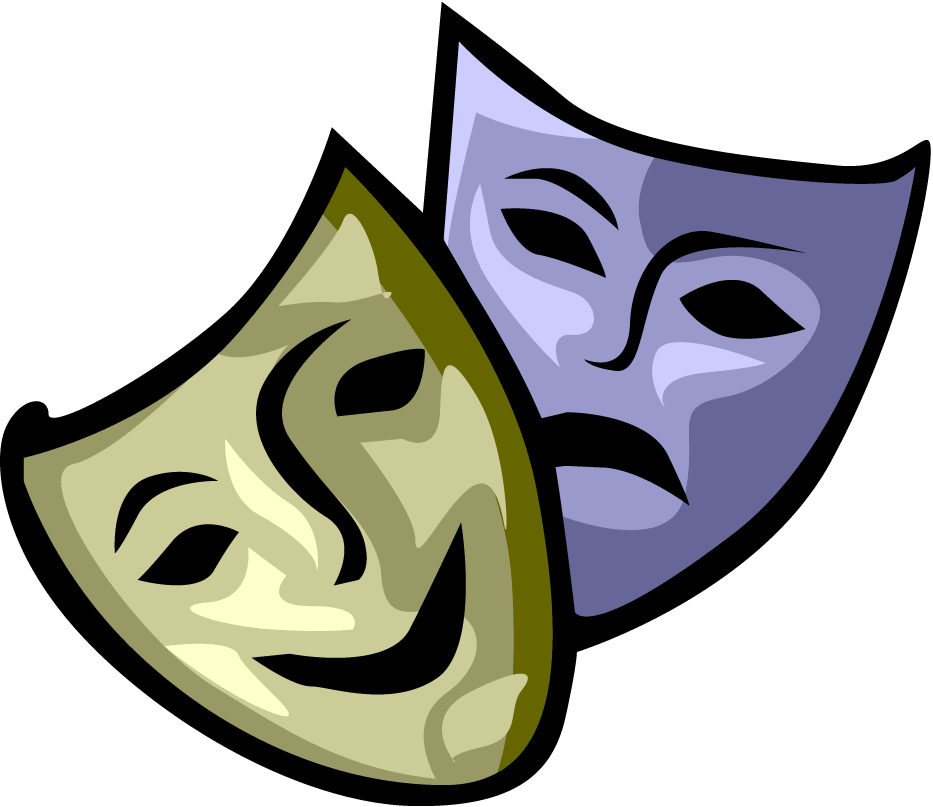 If you have any questions please contact the drama department at 416 395 3210 ex. 20140 or email:  laura.nienhuis@tdsb.on.ca